О порядке подготовки и обучения населения способам защиты от опасностей, возникающих при военных конфликтах или вследствие этих конфликтовВо исполнение Федерального закона № 28-ФЗ от 12 февраля 1998 года «О гражданской обороне», Федерального закона №131-ФЗ от 06 октября 2003 года «Об общих принципах организации местного самоуправления в Российской Федерации» постановляю:	1. Утвердить Положение о подготовке и обучении населения муниципального образования «Ленский район» к действиям по обеспечению защиты от опасностей, возникающих при военных конфликтах или вследствие этих конфликтов, согласно приложению, к настоящему постановлению.	2. Главам муниципальных образований МО «Ленский район», предприятиям, организациям и учреждениям:2.1 осуществлять подготовку населения к действиям по обеспечению защиты от опасностей, возникающих при военных конфликтах или вследствие этих конфликтов согласно утвержденному Положению;2.2 обеспечивать широкую пропаганду знаний в области подготовки и обучения к действиям по обеспечению защиты от опасностей, возникающих при военных конфликтах или вследствие этих конфликтов, в том числе с использованием средств массовой информации;2.3 принять соответствующие нормативные правовые акты по вопросам организации обучения населения в области подготовки и обучения к действиям по обеспечению защиты от опасностей, возникающих при военных конфликтах или вследствие этих конфликтов.	3. Руководителям предприятий и организаций, независимо от форм собственности, разработать и представить планы обучения персонала на 2022 год, с указанием тематик и сроков проведения занятий, в управление производственного развития администрации МО «Ленский район» (тел/факс:4-27-25 email: otr_Lensk@mail.ru) в срок до 25.03.2022 года. 4. Главному специалисту управления делами (Иванская Е.С.) разместить настоящее постановление на официальном сайте муниципального образования «Ленский район».5. Контроль за исполнением настоящего постановления оставляю за собой.                                                                           Приложение                                                                                             к постановлению главы                                                                                          МО «Ленский район»                                                                                            от «__» ______ 2022 г.                                                                                     № _____________ПОРЯДОКподготовки населения муниципального образования «Ленский район» к действиям по обеспечению защиты от опасностей, возникающих при военных конфликтах или вследствие этих конфликтов1. Настоящий Порядок определяет основные задачи, формы и методы подготовки населения муниципального образования «Ленский район» по гражданской обороне.2. Подготовке по гражданской обороне на территории района подлежат:- учащиеся общеобразовательных учреждений, учреждений начального и среднего профессионального образования;- руководители органов местного самоуправления, руководители предприятий, учреждений и организаций независимо от их организационно-правовой формы и форм собственности (далее - организации);- работники органов местного самоуправления, организации, выполняющие обязанности по гражданской обороне;- командно-начальствующий состав и специалисты, входящие в состав нештатных аварийно-спасательных формирований;- население, не занятое в сферах производства и обслуживания.3. Основные задачи подготовки по гражданской обороне:- обучение всех категорий населения способам защиты от опасностей, возникающих при военных конфликтах или вследствие этих конфликтов;- обучение (переподготовка) руководителей всех уровней управления, уполномоченных решать задачи по гражданской обороне;- выработка у руководителей и специалистов органов местного самоуправления и организаций навыков по подготовке и управлению силами и средствами гражданской обороны;4. Подготовка в области гражданской обороны предусматривает:а) для работающего населения - проведение занятий по месту работы согласно рекомендуемым программам и самостоятельное изучение материала с последующим закреплением полученных знаний и навыков на учениях и тренировках;б) для неработающего населения - проведение бесед, лекций, просмотр учебных фильмов, привлечение на учения и тренировки по месту жительства, а также самостоятельное изучение пособий, памяток, листовок и буклетов по вопросам гражданской обороны, публикуемых в районной газете "Ленский Вестник";в) для обучающихся - проведение занятий в учебное время по соответствующим программам в рамках курса "Основы безопасности жизнедеятельности" и дисциплины "Безопасность жизнедеятельности", утверждаемым Министерством образования и науки Российской Федерации по согласованию с Министерством Российской Федерации по делам гражданской обороны, чрезвычайным ситуациям и ликвидации последствий стихийных бедствий.5. Для лиц, впервые назначенных на должность, связанную с выполнением обязанностей в области гражданской обороны, курсовое обучение в области гражданской обороны или получение дополнительного профессионального образования в области гражданской обороны в течение первого года работы является обязательным.6. Дополнительное профессиональное образование по программам повышение квалификации или курсовое обучение в области гражданской обороны проходят:а) руководители и председатели КЧС и ОПБ органов местного самоуправления и организаций - в АУ РС(Я) «Учебно-методический центр по ГО и ЧС РС(Я)»;б) уполномоченные работники – в организациях, осуществляющим образовательную деятельность по дополнительным образовательным программам в области гражданской обороны, находящихся в ведении МЧС России, других федеральных органов исполнительной власти, в других организациях, осуществляющих образовательную деятельность по дополнительным профессиональным программам в области  гражданской обороны, в том числе в АУ РС(Я) «Учебно-методический центр по ГО и ЧС РС(Я)», а также на курсах гражданской обороны муниципальных образований в других организациях;в) педагогические работники -  преподаватели дисциплины "Безопасность жизнедеятельности" и курса "Основы безопасности жизнедеятельности" – в организациях, осуществляющих образовательную деятельность  по дополнительным профессиональным программам в области  гражданской обороны, находящихся в ведении МЧС России, Министерства образования и науки Российской Федерации и других федеральных органов исполнительной власти, в других организациях, осуществляющих образовательную деятельность по дополнительным профессиональным программам в области гражданской обороны, в том числе  АУ РС(Я) «Учебно-методический центр по ГО и ЧС РС(Я)».7. Совершенствование знаний, умений и навыков населения в области защиты от чрезвычайных ситуаций осуществляется в ходе проведения командно-штабных, тактико-специальных и комплексных учений и тренировок.8. Командно-штабные учения продолжительностью до 3 суток проводятся в органах местного самоуправления 1 раз в 3 года. Командно-штабные учения или штабные тренировки в организациях проводятся 1 раз в год продолжительностью до 1 суток.К проведению командно-штабных учений в органах местного самоуправления могут в установленном порядке привлекаться оперативные группы органов внутренних дел района, а также силы и средства гражданской обороны муниципального образования «Ленский район».9. Тактико-специальные учения продолжительностью до 8 часов проводятся с участием аварийно-спасательных служб и аварийно-спасательных формирований (далее именуются формирования) организаций 1 раз в 3 года, а с участием формирований постоянной готовности - 1 раз в год.10. Комплексные учения продолжительностью до 2 суток проводятся 1 раз в 3 года в муниципальных образованиях и организациях, имеющих опасные производственные объекты, а также в лечебно-профилактических учреждениях. В других организациях 1 раз в 3 года проводятся тренировки продолжительностью до 8 часов.11. Тренировки в организациях, осуществляющие образовательную деятельность, проводятся ежегодно.12. Лица, привлекаемые на учения и тренировки по гражданской обороне, должны быть проинформированы о возможном риске при их проведении.13. Специалист ГО и ЧС администрации района:а) осуществляет координацию, методическое руководство и контроль за подготовкой населения в области гражданской обороны;14. Финансирование подготовки органов местного самоуправления, работников, специально уполномоченных на решение задач в области ГО, подготовки неработающего населения, а также проведения органами местного самоуправления учений и тренировок осуществляется за счет средств местных бюджетов.Финансирование подготовки работающего населения в области гражданской обороны, подготовки и аттестации формирований, а также проведения организациями учений и тренировок осуществляется за счет организаций.                                           Начальник УПР                                                                      И.А. БеляевМуниципальное образование«ЛЕНСКИЙ РАЙОН»Республики Саха (Якутия)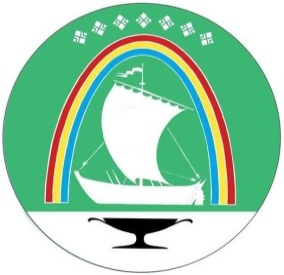 Саха Өрөспүүбүлүкэтин «ЛЕНСКЭЙ ОРОЙУОН» муниципальнайтэриллиитэПОСТАНОВЛЕНИЕ                  УУРААХг. Ленск                      Ленскэй кот «11» __марта___2022 года                                       № __01-03-123/2___от «11» __марта___2022 года                                       № __01-03-123/2___Глава          Ж.Ж. Абильманов